ПРИКАЗ № 100-О«26» сентября 2018г.О внесении изменений в приказ от 05.12.2017 №86-О«О порядке применения бюджетной классификации Российской Федерации в части, относящейся к бюджету муниципального образования «Город Майкоп»В соответствии с абзацем 5 пункта 4 статьи 21 Бюджетного кодекса Российской Федерации  п р и к а з ы в а ю:Внести в таблицу «Уникальные, направления расходов, увязанные с программными (непрограммными) целевыми статьями расходов бюджета» приложения № 3 к приказу Финансового управления администрации муниципального образования «Город Майкоп» от 05.12.2017 №86-О «О порядке применения бюджетной классификации Российской Федерации в части, относящейся к бюджету муниципального образования «Город Майкоп» следующие изменения:После строки:добавить строки:2. Отделу финансово - правового, методологического и информационного обеспечения (Крамаренко И.В.) разместить настоящий приказ на официальном сайте Администрации МО «Город Майкоп» (http://www.maikop.ru).3. Контроль за исполнением настоящего приказа возложить на заместителя руководителя Ялину Л.В.4. Приказ «О внесении изменений в приказ от 05.12.2017 №86-О «О порядке применения бюджетной классификации Российской Федерации в части, относящейся к бюджету муниципального образования «Город Майкоп» вступает в силу со дня подписания. Руководитель                          		                   В.Н.ОрловАдминистрация муниципального образования «Город Майкоп»Республики АдыгеяФИНАНСОВОЕ УПРАВЛЕНИЕ385000, г. Майкоп, ул. Краснооктябрьская, 21тел. 52-31-58,  e-mail: fdmra@maikop.ru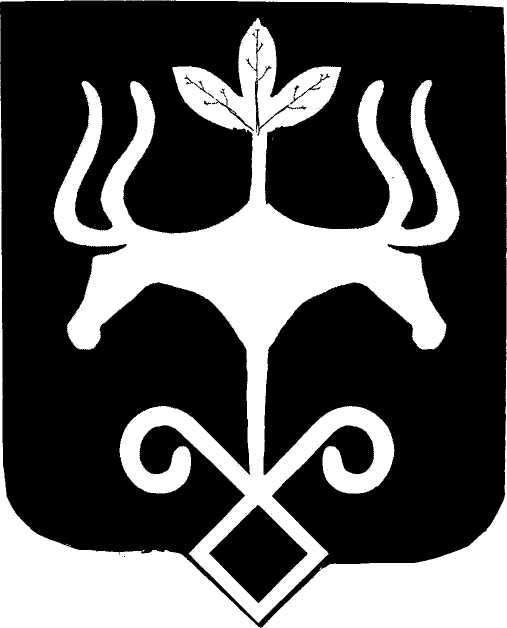 Адыгэ РеспубликэмМуниципальнэ образованиеу «Къалэу Мыекъуапэ» и АдминистрациеИФИНАНСОВЭ ИУПРАВЛЕНИЕ385000, къ. Мыекъуапэ,  ур. Краснооктябрьскэр, 21тел. 52-31-58,  e-mail: fdmra@maikop.ruS0000Расходы местного бюджета в целях софинансирования субсидий из республиканского бюджета и за счет субсидий из республиканского бюджета (без участия федерального бюджета)S0001Подготовка муниципальных образовательных организаций Республики Адыгея к новому учебному году (за счет республиканского бюджета)По данному направлению расходов отражаются расходы в рамках основного мероприятия «Развитие инфраструктуры системы дошкольного образования» подпрограммы «Развитие системы дошкольного образования» муниципальной программы «Развитие системы образования муниципального образования «Город Майкоп» на 2018-2020 годы» на подготовку муниципальных образовательных организаций Республики Адыгея к новому учебному году (за счет средств республиканского бюджета)S0001Подготовка муниципальных образовательных организаций Республики Адыгея к новому учебному году (за счет республиканского бюджета)По данному направлению расходов отражаются расходы в рамках основного мероприятия «Развитие инфраструктуры системы начального общего, основного общего, среднего общего образования» подпрограммы «Развитие системы начального общего, основного общего, среднего общего образования» муниципальной программы «Развитие системы образования муниципального образования «Город Майкоп» на 2018-2020 годы» на подготовку муниципальных образовательных организаций Республики Адыгея к новому учебному году (за счет средств республиканского бюджета)S0002Подготовка муниципальных образовательных организаций Республики Адыгея к новому учебному году (за счет средств местного бюджета)По данному направлению расходов отражаются расходы в рамках основного мероприятия «Развитие инфраструктуры системы дошкольного образования» подпрограммы «Развитие системы дошкольного образования» муниципальной программы «Развитие системы образования муниципального образования «Город Майкоп» на 2018-2020 годы» на подготовку муниципальных образовательных организаций Республики Адыгея к новому учебному году (за счет средств местного бюджета)S0002Подготовка муниципальных образовательных организаций Республики Адыгея к новому учебному году (за счет средств местного бюджета)По данному направлению расходов отражаются расходы в рамках основного мероприятия «Развитие инфраструктуры системы начального общего, основного общего, среднего общего образования» подпрограммы «Развитие системы начального общего, основного общего, среднего общего образования» муниципальной программы «Развитие системы образования муниципального образования «Город Майкоп» на 2018-2020 годы» на подготовку муниципальных образовательных организаций Республики Адыгея к новому учебному году (за счет средств местного бюджета)